The University of KwaZulu-Natal (UKZN) is committed to meeting the objectives of Employment Equity to improve representivity within the Institution.  Preference will be given to applicants from designated groups in accordance with our Employment Equity Plan.STUDENT SERVICES DIVISIONCLEANER RESIDENCES x 14(PEROMNES GRADE 17)STUDENT RESIDENCE AFFAIRSREF NO. 003/2019The Cleaner Residences provides a comprehensive service to residence buildings and facilities. Duties include general cleaning and hygiene services, as assigned, as well as seasonal deep-cleaning, reporting shortages, damage and faults, setting up and opening venues, operating equipment, loading and off-loading equipment.Minimum Requirements: Grade 8 with reading, writing and arithmetic  At least two (2) months’ relevant experience in the cleaning industry in a hospitality related environmentBasic safety knowledge and ability to detect and report faults and shortagesBasic knowledge of cleaning equipment operationBasic numeracy and literacy skillsThe total remuneration package offered includes benefits.The closing date for receipt of applications is 25 September 2019. Late applications will not be considered.Applicants are required to complete the attached application form. Completed forms must be delivered to the Human Resources offices at:-Pietermaritzburg: College of AES – Room 111, 1st Floor, College Administration BuildingWestville: Professional Services - 3rd Floor MW Makgoba Administration BuildingHoward College: College of Health Sciences - Room 321, 3rd Floor Desmond Clarence Building, Howard College ORHoward College: College of Humanities: Human Resources offices, Gate 6 Masizi Kunene Road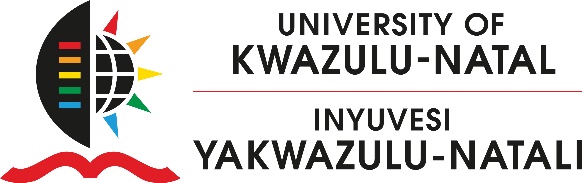 ISICELO SOMSEBENZI – ABASEBENZI ABASEKAYOSicela ukukwazisa ukuthi izicelo zomsebenzi zamukelwa ngaleli fomu elisemthethweni kuphela. Kuzobhekwa imininingwane egcwaliswe kuleli fomu kuphela.Umlando WokuqashwaSicela ukukwazisa ukuthi sinelungelo lokuxhumana nabaqashi bakho baphambilini ukuze siqinisekise imininingwane oyibhale lapha ngezansi, nokuthola ubufakazi ngomsebenzi wakho.1. Igama Lenhlangano (lapho ugcine khona ukusebenza)								Igama lomphathi wakho nenombolo yocingo 									2. Igama lenhlangano (ngaphambi kwale engenhla (1)								Igama lomphathi wakho nenombolo yocingo 									3. Igama lenhlangano ngaphambi kwale engenhla (2)								Igama  lomphathi wakho nenombolo yocingo 									Sicela uqaphele lokhu:I-UKZN inelungelo lokungaqashi muntu kulesi sikhundla noma isikhangise kabusha ukuze kwande isibalo sabazofaka izicelo.I-UKZN inelungelo lokuqinisekisa imininingwane oyinikezile. Ngokugcwalisa futhi ubuyise leli fomu, ugunyaza i-UKZN ukuba ifake imininingwane yakho kwabangaphandle kwesikhungo abaqinisekisa ngawe, iziqu zakho, nokugwetshwa kwaphambilini kanye neminye imininingo ephatelene nokuyizidingo zomsebenzi. Abaphumelele esigabeni sokuhlunga sokuqala kuphela abazothintwa. Uma singakuthinti kungakadluli amasonto amane, sicela uthathe ngokuthi awuphumelelanga.Sidinga amakhophi aqinisekisiwe omazisi/izitifiketi zesikole/izitifiketi zeziqu NDAWONYE naleli fomu lokufaka isicelo.Ngiyaqinisekisa ukuthi imininingwane engiyinikeze kuleli fomu iyiqiniso futhi iqondile.Igama 								Usuku 			Ukusayina							APPLICATION FOR EMPLOYMENT - SUPPORT STAFFPlease note that applications for employment are only received on this official application form. Only detail completed on this form will be considered.Employment HistoryPlease note that we reserve the right to contact your previous employers to verify the information you provide below, and to obtain references on your work.1. Name of organization (where you last worked)									Name of your manager and contact number 									2. Name of organization (prior to (1) above)									Name of your manager and contact number 									3. Name of organization (prior to (2) above)									Name of your manager and contact number 									Please note that:UKZN reserves the right not to fill the post or to re-advertise to widen the pool of applicants.UKZN reserves the right to do a complete verification of the information you have provided. By completing and submitting this form, you authorize UKZN to submit your personal details to our external service providers to verify your identity, qualifications, previous criminal convictions and any other data related to minimum requirements. Only short listed candidates will be contacted. If you do not hear from us within four weeks of the closing date please assume you were unsuccessful.We require certified copies of all identity documents/school certificate/qualification certificates TOGETHER with this application form.I confirm that the information provided on this application form is true and accurate.Name 								Date 			Signature							Igama Lofaka IsiceloIgama Lofaka IsiceloIgama Lofaka IsiceloIgama Lofaka IsiceloIgama Lofaka IsiceloIzingaAmagamaIsibongoIsibongoIsibongoInombolo Yomsebenzi yase-UKZN Imininingwane Ngesikhundla EsikhangisiweImininingwane Ngesikhundla EsikhangisiweImininingwane Ngesikhundla EsikhangisiweImininingwane Ngesikhundla EsikhangisiweImininingwane Ngesikhundla EsikhangisiweInombolo eyireferensiIgama LesikhundlaUphikoImininingwane YakhoImininingwane YakhoImininingwane YakhoImininingwane YakhoImininingwane YakhoInombolo KamazisiInombolo KamazisiInombolo KamazisiUsuku LokuzalwaUsuku LokuzalwaUhlanga Um-Afrikha/Ikhaladi/OwaseNdiya/OmhlopheUhlanga Um-Afrikha/Ikhaladi/OwaseNdiya/OmhlopheUhlanga Um-Afrikha/Ikhaladi/OwaseNdiya/OmhlopheUbulili Owesilisa/OwesifazaneUbulili Owesilisa/OwesifazaneIngabe unokukhubazeka? Uma impendulo ithi “yebo”, sicela ucacise Ingabe unokukhubazeka? Uma impendulo ithi “yebo”, sicela ucacise Ingabe unokukhubazeka? Uma impendulo ithi “yebo”, sicela ucacise Wake wagwetshwa? Uma impendulo ithi “yebo”, sicela ucaciseWake wagwetshwa? Uma impendulo ithi “yebo”, sicela ucaciseWake wagwetshwa? Uma impendulo ithi “yebo”, sicela ucaciseWake waxoshwa umqashi waphambilini noma wasula emsebenzini ngoba ulindele ukuthi uzoxoshwa? Sicela usho isizathu uma impendulo ithi “yebo” Wake waxoshwa umqashi waphambilini noma wasula emsebenzini ngoba ulindele ukuthi uzoxoshwa? Sicela usho isizathu uma impendulo ithi “yebo” Wake waxoshwa umqashi waphambilini noma wasula emsebenzini ngoba ulindele ukuthi uzoxoshwa? Sicela usho isizathu uma impendulo ithi “yebo” Wake waqashwa eNyuvesi YaKwaZulu-Natal phambilini? Wake waqashwa eNyuvesi YaKwaZulu-Natal phambilini? Wake waqashwa eNyuvesi YaKwaZulu-Natal phambilini? Ingabe kukhona ohlobene naye kubasebenzi baseNyuvesi YaKwaZulu-Natal? Uma impendulo ithi “yebo”, sicela ucacise Ingabe kukhona ohlobene naye kubasebenzi baseNyuvesi YaKwaZulu-Natal? Uma impendulo ithi “yebo”, sicela ucacise Ingabe kukhona ohlobene naye kubasebenzi baseNyuvesi YaKwaZulu-Natal? Uma impendulo ithi “yebo”, sicela ucacise Imininingwane Yakho YokuxhumanaImininingwane Yakho YokuxhumanaImininingwane Yakho YokuxhumanaImininingwane Yakho YokuxhumanaImininingwane Yakho YokuxhumanaUcingo lwasekhaya:Ucingo lwasekhaya:Ucingo lwasekhaya:Iselula:Iselula:I-Imeyili:I-Imeyili:I-Imeyili:EzemfundoEzemfundoEzemfundoEzemfundoEzemfundoIgama Lesikole Igama Lesikole Igama Lesikole Igama Lesikole Izinga Lokugcina Eliphothuliwe/Ibanga EliphasiweIzinga Lokugcina Eliphothuliwe/Ibanga EliphasiweIzinga Lokugcina Eliphothuliwe/Ibanga EliphasiweIzinga Lokugcina Eliphothuliwe/Ibanga EliphasiweUsuku LokuphothulaIziqu/ UkuqeqeshwaIziqu/ UkuqeqeshwaIziqu/ UkuqeqeshwaIziqu/ UkuqeqeshwaIziqu/ UkuqeqeshwaIgama LesikhungoIgama LesikhungoIgama LesikhungoIgama LesikhungoIgama LeziquIgama LeziquIgama LeziquIgama LeziquUsuku LokuphothulaApplicant’s NameApplicant’s NameApplicant’s NameApplicant’s NameApplicant’s NameTitleFirst NamesSurnameSurnameSurnameUKZN Staff NumberAdvertised Position’s DetailsAdvertised Position’s DetailsAdvertised Position’s DetailsAdvertised Position’s DetailsAdvertised Position’s DetailsReference numberPost TitleDivisionPersonal DetailsPersonal DetailsPersonal DetailsPersonal DetailsPersonal DetailsIdentity numberIdentity numberIdentity numberDate of BirthDate of BirthRace African/Coloured/Indian/WhiteRace African/Coloured/Indian/WhiteRace African/Coloured/Indian/WhiteGender Male/FemaleGender Male/FemaleDo you have a disability? If answer is “yes” please specifyDo you have a disability? If answer is “yes” please specifyDo you have a disability? If answer is “yes” please specifyHave you ever been convicted of a criminal offence? If answer is “yes”, please specifyHave you ever been convicted of a criminal offence? If answer is “yes”, please specifyHave you ever been convicted of a criminal offence? If answer is “yes”, please specifyHave you ever been dismissed from a previous employer or resigned in contemplation of being dismissed? Please state reason if answer is “yes”Have you ever been dismissed from a previous employer or resigned in contemplation of being dismissed? Please state reason if answer is “yes”Have you ever been dismissed from a previous employer or resigned in contemplation of being dismissed? Please state reason if answer is “yes”Have you previously been employed by the University of KwaZulu-Natal Have you previously been employed by the University of KwaZulu-Natal Have you previously been employed by the University of KwaZulu-Natal Are you related to any current staff member/s of the University of KwaZulu-Natal? If answer is “yes”, please specifyAre you related to any current staff member/s of the University of KwaZulu-Natal? If answer is “yes”, please specifyAre you related to any current staff member/s of the University of KwaZulu-Natal? If answer is “yes”, please specifyPersonal Contact DetailsPersonal Contact DetailsPersonal Contact DetailsPersonal Contact DetailsPersonal Contact DetailsHome phone:Home phone:Home phone:Cell phone:Cell phone:Email address:Email address:Email address:SchoolingSchoolingSchoolingSchoolingSchoolingName of School Name of School Name of School Name of School Highest Standard / Grade passedHighest Standard / Grade passedHighest Standard / Grade passedHighest Standard / Grade passedDate completedQualifications / Training coursesQualifications / Training coursesQualifications / Training coursesQualifications / Training coursesQualifications / Training coursesName of InstitutionName of InstitutionName of InstitutionName of InstitutionName of Qualification(s)Name of Qualification(s)Name of Qualification(s)Name of Qualification(s)Date completed